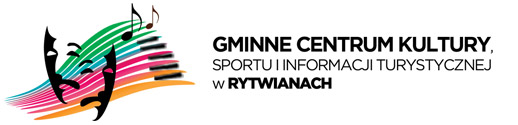 KARTA ZGŁOSZENIOWA 
”PALMA WIELKANOCNA 2019”Nazwa organizacji …………………………………………………………………………………Miejscowość ………………………………………………………………………………………..Oświadczam, że zapoznałem/am się z regulaminem konkursu „Palma Wielkanocna 2019”……………………………….					………………………………        miejscowość, data							      podpisGminne Centrum Kultury, Sportu i Informacji Turystycznej w Rytwianachul. Szkolna 1, 28 – 236 Rytwiany, tel. 15 838 54 06www.gckrytwiany.pl